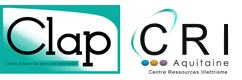 tProgramme de la journée :Approche communicative et actionnelle Les composantes d’une langueIdentifier les différentes situations de communicationMéthodologie des enregistrementsRépartition entre l’oral et l’écritDéclinaison d’une unité thématique (méthode Bagages):Activités pout travailler l’oralActivités pour travailler l’écritCLAP SUD-OUEST – 176/182, rue Guillaume Leblanc - 33000 BORDEAUX 05 57 01 56 90     05 57 01 56 99 - Courriel : contact@cri-aquitaine.orgNOM / Prénom : 	Structure : 	Année de naissance : ………………..                                                            Niveau d’études :……………………………………………………………..N° de téléphone où vous joindre : 	Courriel : ……………………………………………………………………………………………………………	 Participera à la journée « Méthodologie e l’oral Fle/Fli » 27 novembre à ANGLETCette action est cofinancée par le Fonds Social Européen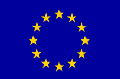 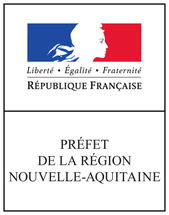 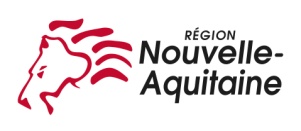 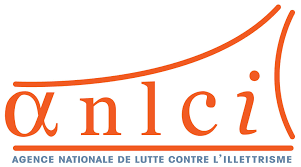 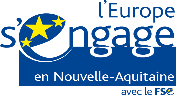 